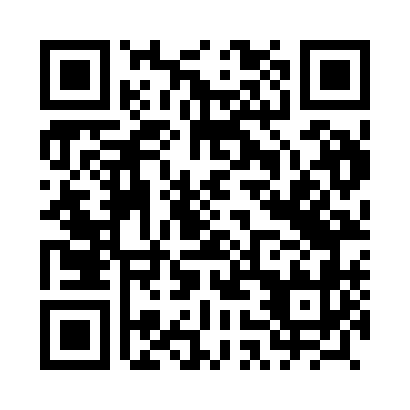 Prayer times for Orlik, PolandMon 1 Apr 2024 - Tue 30 Apr 2024High Latitude Method: Angle Based RulePrayer Calculation Method: Muslim World LeagueAsar Calculation Method: HanafiPrayer times provided by https://www.salahtimes.comDateDayFajrSunriseDhuhrAsrMaghribIsha1Mon4:146:2112:535:197:269:252Tue4:116:1912:535:207:279:283Wed4:076:1612:525:217:299:304Thu4:046:1412:525:237:319:335Fri4:016:1112:525:247:339:356Sat3:586:0912:515:257:359:387Sun3:546:0612:515:277:379:418Mon3:516:0412:515:287:399:439Tue3:476:0212:515:297:409:4610Wed3:445:5912:505:317:429:4911Thu3:415:5712:505:327:449:5212Fri3:375:5412:505:337:469:5413Sat3:345:5212:495:357:489:5714Sun3:305:5012:495:367:5010:0015Mon3:265:4712:495:377:5210:0316Tue3:235:4512:495:387:5410:0617Wed3:195:4312:495:407:5510:0918Thu3:155:4012:485:417:5710:1219Fri3:115:3812:485:427:5910:1620Sat3:085:3612:485:438:0110:1921Sun3:045:3412:485:448:0310:2222Mon3:005:3112:475:468:0510:2523Tue2:565:2912:475:478:0710:2924Wed2:525:2712:475:488:0810:3225Thu2:475:2512:475:498:1010:3626Fri2:435:2312:475:508:1210:4027Sat2:395:2012:475:528:1410:4328Sun2:355:1812:475:538:1610:4729Mon2:355:1612:465:548:1810:5030Tue2:345:1412:465:558:1910:51